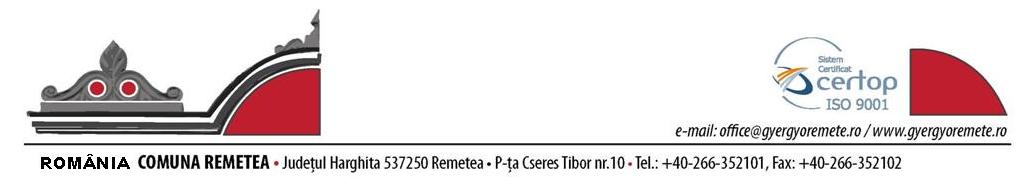 PÁLYÁZÁSI ŰRLAPCerere de finanțareîn temeiul Hotărârii Consiliului Local al comunei Remetea nr.25/2017 privind aprobarea Programului general de finanţare nerambursabilă a programelor, proiectelor şi acţiunilor culturale, sportive și alte acțiuni pe interes comunal pe anul 2017Az egyesület/alapítvány/szervezet adatai(Date despre asociaţie/fundaţie/organizaţie)1. Megnevezés és székhely (Denumirea şi sediul)A bejegyzés száma és időpontja (Numărul şi data înscrierii legale  )Az alapítvány/egyesület/szervezet vezetői struktúrája a személyi igazolvány szerint (Structura de conducere a  asociaţiei/fundaţiei/organizaţiei  conform actului de identitate)Az elnök személyes adatai (Date personale ale preşedintelui):Pénzügyi felelős adatai (Date personale ale responsabilului financiar): 4.  Adószám (Codul fiscal  )5.  Bankszámla (Contul bancar)II. A támogatást igénylő program/ projekt szakmai indoklása- Abban az esetben, ha több programot/ projektet nyújtanak be, mindegyikre az űrlap ezen részét  ki kell tölteni(Date tehnice privind programul sau proiectul  pentru care se solicită subvenţia- În cazul în care se solicită subvenţii pentru mai multe programe sau proiecte, prezenta secţiune aformularului se va completa pentru fiecare program/proiect.)1. A program/projekt címe (Titlul programului/proiectului):** Indokolja meg a javasolt program/projekt időszerűségét helyi, körzeti, nemzeti vagy nemzetközi szinten (Precizaţi temeiul iniţiativei şi necesităţile la nivel local, zonal, naţional sau internaţional cărora le răspunde programul/ proiectul propus./).A haszonélvezők (Beneficiari)5. A program időtartama (Durata în timp) :  6. A program/projekt részletes leírása (Descrierea programului/proiectului)7. A program/projekt szervezésébe bevont személyzet (Resurse umane implicate în organizarea programului/proiectului):    8. A program/projekt irányítójára vonatkozó adatok a személyi igazolvány szerint (Date privind coordonatorul programului/proiectului  conform actului de identitate) 11. Előirányzott, tervezett eredmények (Rezultate preconizate) program/projekt folytatásának lehetőségei, a támogatási időszak lejárta után (Posibilităţi privind continuarea programului/proiectului după încetarea perioadei de subvenţionare)Egyéb finanszírozási források. Nevezzék meg a finanszírozókat és ezek hozzájárulását (Alte surse de finanţare. Menţionaţi numele finanţatorilor şi contribuţia acestora)IV. Gyergyóremete Önkormányzatától igényelt támogatás (Subvenţia solicitată de la Consiliul Comunei Remetea):  ........................................................................................................................................................   (în lei/lejben)Dátum (Data):.................                                                                Aláírás /semnătura………………………….       							(név, beosztás nume, prenume şi funcţia)                                                                                          L.S.A PROGRAM KÖLTSEGVETÉSEBUGETUL DE VENITURI ŞI CHELTUIELI PROGRAMULUIAz alapítvány/egyesület/szervezet neve (Denumirea Asociaţiei/Fundaţiei/Organizaţiei neguvernamentală):A pályázat címe ( Titlul proiectului cultural):A lebonyolítás dátuma es helyszíne (Data şi locul desfăşurării)*Az összbevétel és az összkiadás összege megegyezik!MEGJEGYZÉS: A támogatási összeg nem fordítható a civil szervezet saját költségeinek fedezésér (álló eszközök fenntartására és javítására, adminisztratív és személyzeti költségek fedezése.) Subvenţia care urmează să se acorde nu are în vedere acoperirea cheltuielilor prevăzute la rubricile: cheltuieli de
personal, cheltuieli cu întreţinerea şi repararea mijloacelor fixe, cheltuieli administrative, alte cheltuieli proprii beneficiarului de
subvenţie.     (Preşedintele organizaţiei)                                                         (Responsabilul financiar )Hivatalos megnevezés (Denumirea oficială):   Hivatalos megnevezés (Denumirea oficială):   Hivatalos megnevezés (Denumirea oficială):   Hivatalos megnevezés (Denumirea oficială):    Típusa (Tipul) :    1. Alapítvány (Fundaţie)      2. Egyesület (Asociaţie)       3. Szervezet (Organizaţie) Típusa (Tipul) :    1. Alapítvány (Fundaţie)      2. Egyesület (Asociaţie)       3. Szervezet (Organizaţie) Típusa (Tipul) :    1. Alapítvány (Fundaţie)      2. Egyesület (Asociaţie)       3. Szervezet (Organizaţie) Típusa (Tipul) :    1. Alapítvány (Fundaţie)      2. Egyesület (Asociaţie)       3. Szervezet (Organizaţie)Székhely (Sediul)Székhely (Sediul)Székhely (Sediul)Székhely (Sediul)Irányítószám (Codul poştal):  A helység neve (Localitatea):  A helység neve (Localitatea):  A helység neve (Localitatea):  Telefon:  Utcanév (Strada):  Utcanév (Strada):  szám (Nr.):  Fax: e-mail: web:web:A  dosszié száma (Dosarul nr.): Polgári bírósági döntés száma (Sentinţa civilă nr.): Polgári bírósági döntés száma (Sentinţa civilă nr.): Dátuma (din data de): Dátuma (din data de): A kiállító (Eliberată de):  Családnév (Numele):Keresztnév (Prenumele):Keresztnév (Prenumele):Keresztnév (Prenumele):Keresztnév (Prenumele):Keresztnév (Prenumele):Szem. ig. típusa (Tipul actului de identitate):      B.I. / C.I.                            (könyv/kártya)Sorozat (seria):           Sorozat (seria):           Sorozat (seria):           Sszám  (numărul):Sszám  (numărul):Személyi nyilvántartó szám (codul numeric personal):  Személyi nyilvántartó szám (codul numeric personal):  Személyi nyilvántartó szám (codul numeric personal):   Születési dátum (data naşterii): Születési dátum (data naşterii): Születési dátum (data naşterii):Foglalkozás (profesia):  Foglalkozás (profesia):  Foglalkozás (profesia):  Foglalkozás (profesia):  Foglalkozás (profesia):  Foglalkozás (profesia):  locul de muncă (munkahely): locul de muncă (munkahely): locul de muncă (munkahely): locul de muncă (munkahely): locul de muncă (munkahely): locul de muncă (munkahely): Állandó lakhely (Domiciliul)Állandó lakhely (Domiciliul)Állandó lakhely (Domiciliul)Állandó lakhely (Domiciliul)Állandó lakhely (Domiciliul)Állandó lakhely (Domiciliul)Irányítószám (Codul poştal): Irányítószám (Codul poştal): A helység neve (Localitatea): A helység neve (Localitatea): A helység neve (Localitatea): A helység neve (Localitatea): Telefon: Telefon: Utcanév (Strada):                                                                    Utcanév (Strada):                                                                    Utcanév (Strada):                                                                    Nr. e-mail : e-mail : e-mail : e-mail : e-mail : e-mail : Családnév (Numele):Keresztnév (Prenumele):Keresztnév (Prenumele):Keresztnév (Prenumele):Keresztnév (Prenumele):Keresztnév (Prenumele):Szem. ig. típusa (Tipul actului de identitate): B.I./C.I.                           (könyv/kártya)Sorozat (seria):           Sorozat (seria):           Sorozat (seria):            Szám (numărul): Szám (numărul):Codul numeric personal (Személyi nyilvántartó szám):  Codul numeric personal (Személyi nyilvántartó szám):  Codul numeric personal (Személyi nyilvántartó szám):   Születési dátum (data naşterii): Születési dátum (data naşterii): Születési dátum (data naşterii):Foglalkozás (profesia):  Foglalkozás (profesia):  Foglalkozás (profesia):  Foglalkozás (profesia):  Foglalkozás (profesia):  Foglalkozás (profesia):  Munkahely (locul de muncă): Munkahely (locul de muncă): Munkahely (locul de muncă): Munkahely (locul de muncă): Munkahely (locul de muncă): Munkahely (locul de muncă): Állandó lakhely (Domiciliul)Állandó lakhely (Domiciliul)Állandó lakhely (Domiciliul)Állandó lakhely (Domiciliul)Állandó lakhely (Domiciliul)Állandó lakhely (Domiciliul)Codul poştal (Irányítószám): Codul poştal (Irányítószám): A helység neve (Localitatea): A helység neve (Localitatea): A helység neve (Localitatea): A helység neve (Localitatea): Telefon: Telefon: Utcanév (Strada):                                                                    Utcanév (Strada):                                                                    Utcanév (Strada):                                                                    Nr. e-mail : e-mail : e-mail : e-mail : e-mail : e-mail :Száma (Nr.):Dátuma (din data de):Kibocsátó szerv (emis de):A bankszámla száma (numărul contului bancar):A bank neve (deschis la banca):Fiókja/kirendeltsége/ügynöksége (filiala/sucursala/agenţia):Fiókja/kirendeltsége/ügynöksége (filiala/sucursala/agenţia):Aláírási joggal rendelkező személyek nevei (Numele persoanelor cu drept de semnătură):Aláírási joggal rendelkező személyek nevei (Numele persoanelor cu drept de semnătură):2. A program/projekt lebonyolításának helyszíne/helyszszínei (Localitatea/localităţile în care se derulează programul/proiectul):3. A program/projekt célszerűsége  a közösség elvárásainak függvényében (Oportunitatea programului/proiectului în raport cu priorităţile comunităţii)**:3. A program/projekt célszerűsége  a közösség elvárásainak függvényében (Oportunitatea programului/proiectului în raport cu priorităţile comunităţii)**:a) A haszonélvezők lakóhelye  (Beneficiarii sunt rezidenţi în - precizaţi localitatea/localităţile) :a) A haszonélvezők lakóhelye  (Beneficiarii sunt rezidenţi în - precizaţi localitatea/localităţile) :b) A célcsoport (Grupul ţintă):b) A célcsoport (Grupul ţintă):- A célcsoportot alkotó személyek száma (numărul total de persoane  care formează grupul ţintă):           - átlagéletkora (vârsta medie):- A haszonélvezők  kiválasztásának módozatai (modalităţile de selecţionare a beneficiarilor):- A haszonélvezők  kiválasztásának módozatai (modalităţile de selecţionare a beneficiarilor):Lefolyása (Se derulează)kezdeti időpont dátuma (din data de  ):befejezési időpont dátuma (până  în data de):Összlétszáma (Numărul total):Összlétszáma (Numărul total):Összlétszáma (Numărul total):Összlétszáma (Numărul total):Összlétszáma (Numărul total):amelyből (din care) :amelyből (din care) :amelyből (din care) :amelyből (din care) :amelyből (din care) :vezetőségi személyzet(personal de conducere):végrehajtó személyzet (personal de execuţie):alkalmazottak (salariaţi):  közreműködők (colaboratori):önkéntesek (voluntari):Családneve (Numele): Keresztneve (Prenumele):  Keresztneve (Prenumele):  Születési dátuma (data naşterii):Születési dátuma (data naşterii):Foglalkozása (profesia):Foglalkozása (profesia):Tisztsége (funcţia): Tisztsége (funcţia): Tisztsége (funcţia): Munkahelye (locul de muncă): Munkahelye (locul de muncă): Munkahelye (locul de muncă): Munkahelye (locul de muncă): Munkahelye (locul de muncă): Lakhelye (Domiciliul)Lakhelye (Domiciliul)Lakhelye (Domiciliul)Lakhelye (Domiciliul)Lakhelye (Domiciliul)Irányítószáma (Codul poştal): Irányítószáma (Codul poştal): Helység (Localitatea): Helység (Localitatea): Helység (Localitatea): Otthoni telefonszáma (Telefonul de acasă): Otthoni telefonszáma (Telefonul de acasă): Utcanév (Strada):                                                                   Utcanév (Strada):                                                                   Száma (Nr.): e-mail : e-mail : e-mail : e-mail : e-mail :Denumirea indicatorilorTotalTrim. ITrim. IITrim. IIITrim. IVA. ÖSSZBEVÉTEL* (1+2), amelyből:      Venitul total, din care:  1. A pályázó alapítvány/egyesület/szervezet  a + b + c+d pontokból álló hozzájárulása, ami áll) (Contribuţia beneficiarului asociaţiei/fundaţiei/organizaţiei neguvernamentale, a + b + c + d , constând din)            a) Önrészből (contribuţie proprie)             b) Adományokból ( donaţii - dacă este cazul)            c) Szponzorok támogatásából (sponsorizări dacă este cazul)                                                                        d) Más forrásokból, éspedig  (alte surse - se vor nominaliza)2. Gyergyóremete Önkormányzatától kapott támogatás    (Subvenţia primită de la Consiliului Local Remetea):B. ÖSSZKIADÁS (l+2+3+4+5), amelyből:     Cheituiel total, din care:1. Díjak (Fond de premiere pentru participanţi)2. Honoráriumok (Onorarii cuvenite participanţilor)3. Közreműködők javadalmazása (Remuneraţii colaboratori)4. Dologi kiadások és szolgáltatások költségei összesen, amely     áll: (Cheltuieli materiale şi servicii, din care):               4.1. Szállás (cazare)               4.2. Szállítás (transport)               4.3. Étkeztetés (masă)               4.4. Terem és felszerelés kölcsönzése                      (închirieri de spaţii şi aparatură)                4.5. Promóciós es reklámozási tevékenységek                        (acţiuni promoţionale şi de publicitate                4.6. Nyomtatványok ( tipărituri)5. Más kiadások - nevesítve (Alte cheltuieli - se vor nominaliza): .               5.1. Főzési alapanyagok                 5.2. 